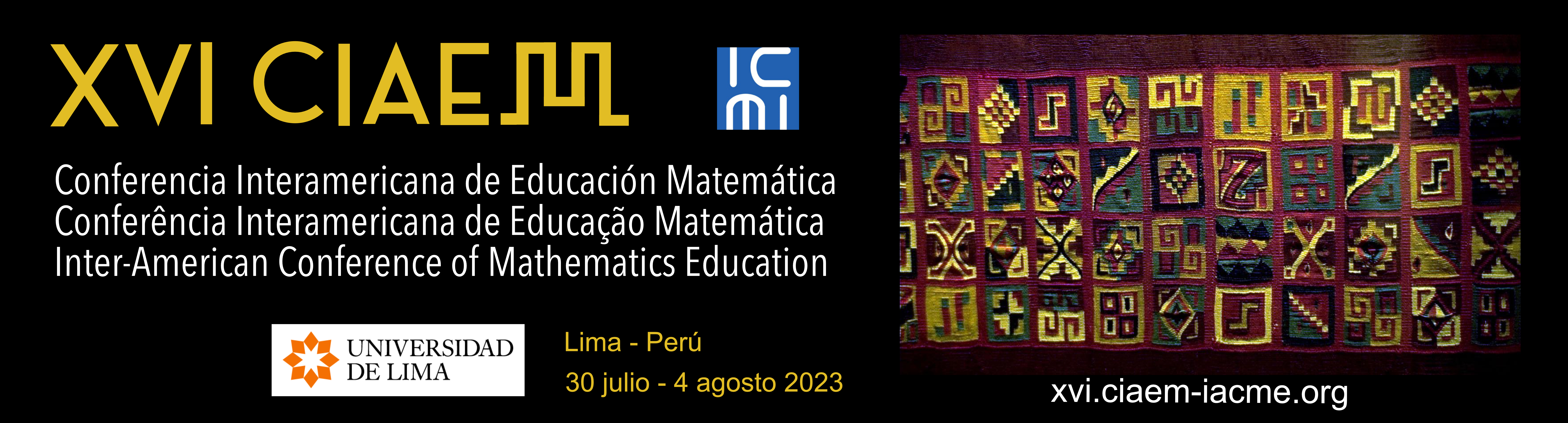 Escriba aquí el título de ponenciaResumenDebe tener entre 75 y 150 palabras, en el idioma de la ponencia o, si desea añadirlo en otro idioma, también, puede hacerlo. El resumen debe estructurarse de la siguiente manera, muy brevemente: introducción, que recogerá el objetivo o finalidad de la investigación, metodología, y principales hallazgos o conclusiones. Debe colocar el nombre “Resumen” para cada resumen que incluya (en el idioma del resumen) con minúsculas, letra negrita y centrado. Letra del resumen: la del texto principal. Una sangría de 1cm a ambos lados. Debajo del resumen, se deben incluir de 5 a 10 palabras clave o frases cortas (lexemas o descriptores). Seguir el documento de Indicaciones para palabras clave en Estilo CIAEM. También usar los márgenes iguales que el resumen, es decir: 1 cm a ambos lados. Colocar los términos “Palabras clave” en itálica, luego signo de dos puntos y las palabras. Las palabras deben estar separadas por puntos y comas.Palabras clave: Educación Matemática; Educación preuniversitaria; Enseñanza virtual; Implementación curricular; Resolución de problemas; Estocástica; Ministerio de Educación Pública; Costa Rica.Estas indicaciones asumen muchas de las normas del estilo APA 7, pero no todas. Para la publicación de Memorias y su presentación gráfica es mejor no asumir todo el estilo APA. Pero se indican en lo que sigue los detalles pertinentes. Debe usar el Estilo CIAEM.Subtítulo de nivel 2Las ponencias abiertas pueden ser comunicación, taller y póster. Las ponencias invitadas: C. Plenaria, C. Paralela, Mesa, Minicurso, S. temática, Sobre D’Ambrosio.Subtítulo de nivel 3Subtítulo de nivel 4. GjhjlkñkñTablasEn las tablas use el siguiente ejemplo como guía:Tabla 4Profesorado en enseñanza de la matemática. Créditos y horas lectivas.Fuente: encuesta privada. 2009.FigurasEn figuras, dibujos, imágenes: ponga el título en el pie, debajo: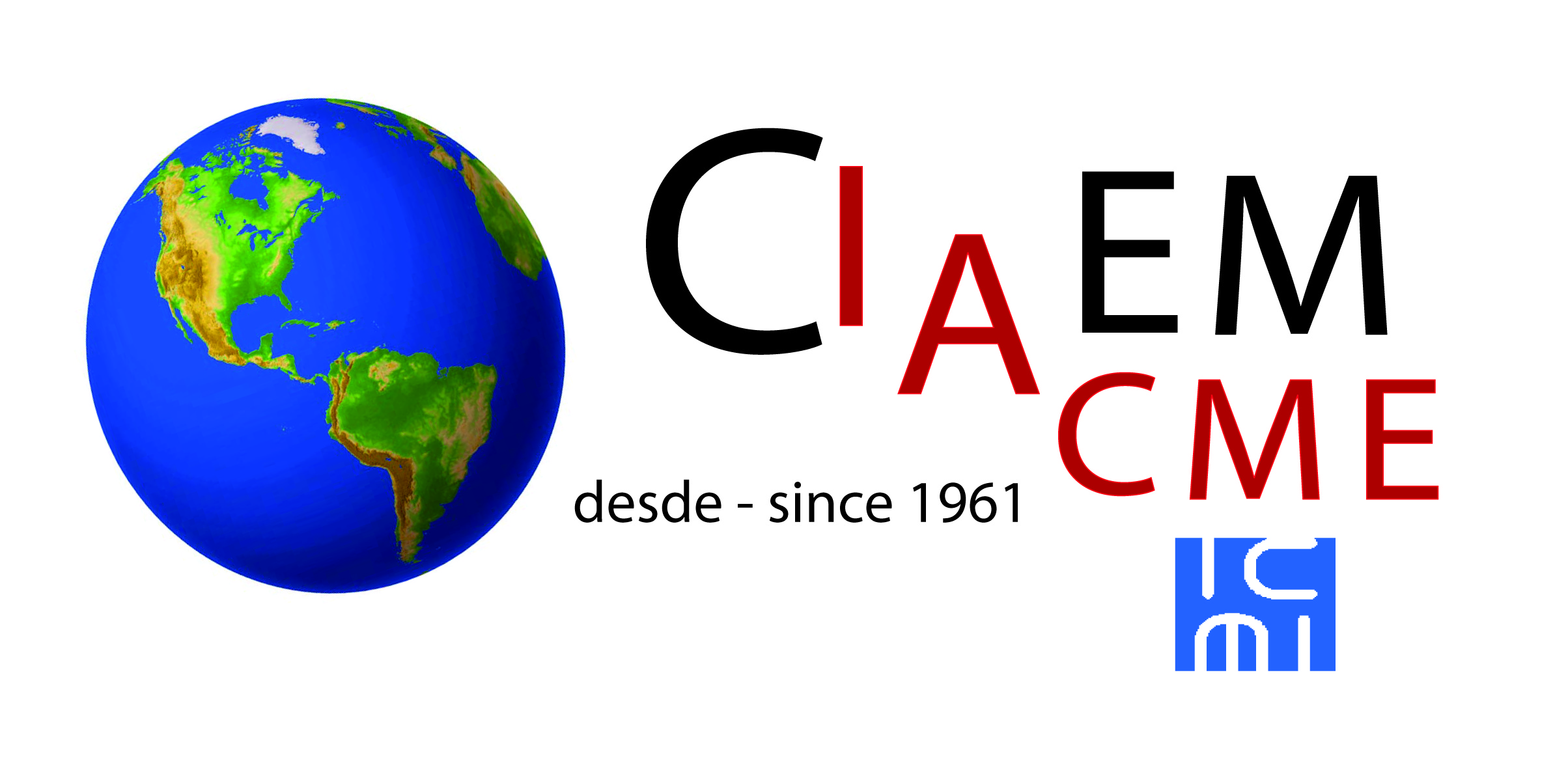 Figura 27. Logo reducido de CIAEM. Referencias y bibliografíaTur Marí, J. A. y Pons Biescas, A. (2005). La alimentación en el mundo Púnico. En J. Salas-Salvadó, P. García Lorda y J. M. Sánchez Ripollés (Eds.), La alimentación y la nutrición a través de la historia (pp. 82–112). Glosa.Barrientos-Fernández, A., Pericacho-Gómez, F.-J. y Sánchez-Cabrero, R. (2020). Competencias sociales y emocionales del profesorado de Educación Infantil y su relación con la gestión del clima de aula. Estudios sobre Educación, 38, 59–78. https://doi.org/10.15581/004.38.59-78Bourguignon, R., Garaudel, P., & Porcher, S. (2020). Global framework agreements and trade unions as monitoring agents in transnational corporations. Journal of Business Ethics, 165(3), 517–533. https://doi.org/10.1007/s10551-019-04115-wUniversidadMatemáticaMatemáticaPedagogíaPedagogíaOtrasOtrasTotalTotalUniversidadcréditosHorascréditosHorascréditoshorascréditosHorasUNED59271298UCR525527462732106133UMA54633036141698115